RAMAKRISHNAN 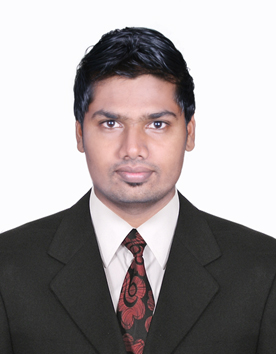 RAMAKRISHNAN.308986@2freemail.com  Master Degree in Mechanical Engineering (Experience: 4.2 years) Computer Integrated Manufacturing,PSG College of Technology, Peelamedu, Coimbatore – 641 004.OBJECTIVEIntended to pursue a challenging career and be part of a progressive organization that gives scope to enhance my knowledge, skills and to reach the pinnacle in better utilization of my skills and abilities with sheer determination, dedication and hard work.ACADEMIC PROFILEM.E										2013Specialization	: Computer Integrated ManufacturingCollege       	: PSG College of Technology (Autonomous) University  	: Anna University of Technology, Coimbatore.CGPA   	: 7.38B.E											2010Discipline	: Mechanical EngineeringCollege       	: A.C. College of Engg. & Technology, Karaikudi.University  	: Anna University, Chennai.Aggregate  	: 64%H.S.C				2004School		: N.S.V.V Boys Hr.Sec. School,Pattiveeranpatti.Board 		: StateAggregate	: 89.93%S.S.L.C										2002School		: N.S.V.V Boys Hr.Sec. School,Pattiveeranpatti.Board 		: StateAggregate	: 71.2%SOFTWARE EXPERTISE  Drafting Tools			: AutoCAD 2013.Modeling Tools		: Pro/E 4.0.Analysis Tools			: ANSYS 15.0.Programming Skills  		: C, C++ and CNC.Virtual instrumentation tools	: Lab VIEW 8.6.Graphics Tools 		: Photoshop cs 6.AREAS OF INTERESTHVAC, Piping, Design and Analysis, Instrumentation. Hydraulics and Pneumatics Automobiles, Mechatronics, Automation & Robotics.PROJECTSDesigned and Analyzed “Seismic analysis of control Rod in Power Plant” by using ANSYS as Project in IGCAR under the guidance of ANNA UNIVERSITY.Designed and Fabricated “Sliding wear analysis on coir Pith/Coir Pith-alumina with polyester resin micro composite” as our main project Under Graduate.Designed and Fabricated “Investigation on Mechanical and Tribological Characteristics of Metal matrix composite Brake disc” as our main project in Post Graduate.Programmed “Students Detail Notebook by using C++ programming” as lab mini project in Post Graduate.WORK EXPERIENCE  *Presently working RESPONSIBILITY MECHANICAL ENGINEER  (QA/QC) (6 Months)Field: Quality control in Mechanical and InstrumentationPrepare RFI (Report for Inspection) to client for joint inspection of completed workEnsuring all instrument were installed& tested as per project quality procedure and project specification and prepare QR forms (Instrumentation Installation Inspection).Coordinate with construction personal about ongoing inspection issues.Regular reporting to QA/QC Manager, discussion with construction manager and/or project manager on any major issues which require immediate action.QC inspection for Mechanical/Instrumentation system as per quality control procedure, instrument test plan and project specification and Ensure proper implementation of ISO 9001.Inspection of cable trays, conduit, instrument, marshalling cabinet, interface cabinet, control desk and low voltage distribution system.PROJECT ENGINEER (MECHANICAL) (9 Months)Field: HVAC, PIPING & MEP  Develops project objectives by reviewing project proposals and plans; conferring with management.Determines project responsibilities by identifying project phases and elements; assigning personnel to phases and elements; reviewing bids from contractors.Determines project specifications by studying product design, customer requirements, and performance standards; completing technical studies; preparing cost estimates.Maintains project schedule by monitoring project progress; coordinating activities; resolving problems.Controls project plan by reviewing HVAC,PIPING and MEP design, specifications, and plan and schedule changes; recommending actions.Controls project costs by approving expenditures; administering contractor contracts.Prepares project status reports by collecting, analyzing, and summarizing information and trends; recommending actions.PROJECT ASSOCIATE (8 Months)Field: Product Development and Finite Element Analysis (ANSYS)Provide mechanical design and development new products for automotive equipment and industrial tools industry.Analysis of mechanical systems, including Finite Element analysis for structural, fatigue, thermal, vibration, and acoustics.Reduce product cost and improve design performance working with other groups on value engineering initiatives. Investigate, develop and implement new process technologies of major scope.DESIGN ENGINEER (MECHANICAL) (2 Years)Field: Design Product Development and Finite Element Analysis (AUTO CAD, PRO-E & ANSYS)Carries out detailed mechanical design work including 3D modelling, simulation & analysis. Design verification testing, as required. Agreeing the mechanical design approach with the Engineering Manager and Senior Mechanical Design Engineers.Responsible for mechanical part selection taking into consideration obsolescence, availability and cost.Ensures design files and information are kept up to date, and stored in accordance with departmental procedures.Liaises with other Engineering departments to ensure that the required information is available when needed and customer requests are dealt with in a timely manner.Analysis of mechanical systems, including Finite Element analysis for structural, fatigue, thermal, vibration, and acoustics.Research and analyze customer design proposals, specifications, manuals, and other data to evaluate the feasibility, cost, and maintenance requirements of designs or applications.PERSONALITY TRAITS Eager to take responsibility and put dedicated efforts.Grasping good things from every one and my passion is to lead or work in a team.PERSONAL PROFILE Date of Birth        		:	28thMay, 1987.Linguistic Ability		:	English, Tamil, Malayalam, & Hindi.DECLARATIONI hereby declare that all the statements made in the above application are true and correct to the best of my knowledge and belief.Place 	:  Abu Dhabi									Date	:					 	S.NODESIGNATIONINSTITUTE/COMPANYYEARS/MONTHS1Mechanical Engineer (QA/QC)(CBDC Project-TAKREER)Danway Electro Mechanical Engineering LLC 
(Under Subcontract)
Abu Dhabi, UAE.Six months*(April2016-Present)2Project Engineer(NON PROCESS BUILDING PROJECT- SHAHGAS PLANT-HAMEEM)Emguard Electro Mechanical General and Cont, LLC  Abu Dhabi, UAE.  Nine months(July2015-March2016)3Project Associate(IGCAR-PROJECT)Anna University,
 Chennai,Tamilnadu,India.Eight months(November2014-June2015)4Design Engineer (Mechanical Design )Bright Engineering Works,Coimbatore,Tamilnadu,India.Two years(June2010-June2011)&(Nov 2013-Nov 2014)